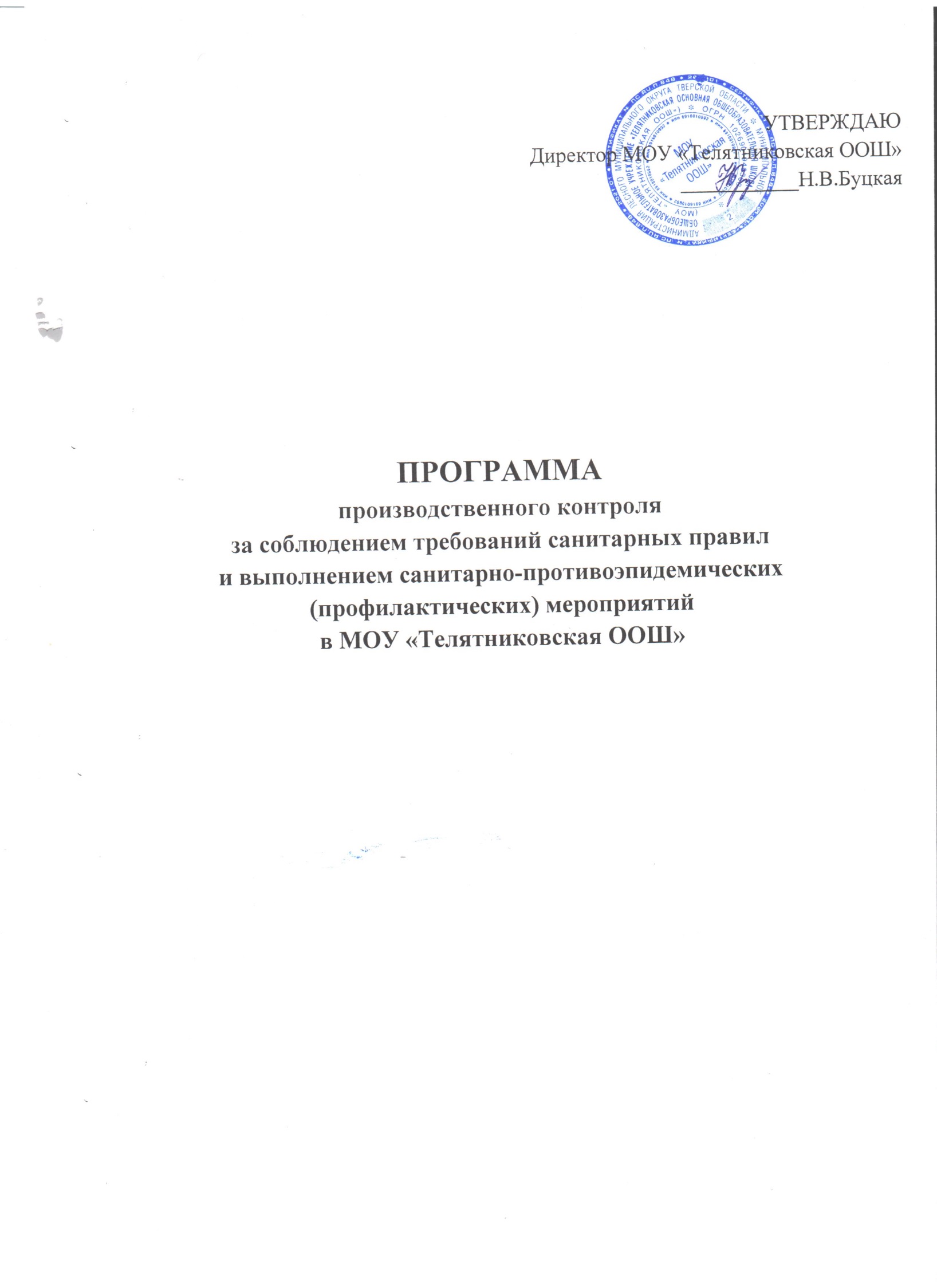 Общие положения1.1. Настоящая программа разработана в соответствии с требованиями  Федерального закона  № 52 от 30.03.99. «О санитарно-эпидемиологическом благополучии населения» (с изменениями от 30 декабря 2001 г., 10 января, 30 июня 2003 г., 22 августа 2004 г., 9 мая, 31 декабря 2005 г.) и СанПиН 2.3/2.4.3590-20 (раздел II. «Общие санитарно-эпидемиологические требования к предприятиям общественного питания, направленные на предотвращение вредного воздействия факторов среды обитания»). 1.2. Программа устанавливает порядок организации и осуществление производственного контроля за соблюдением санитарных правил и выполнением санитарно-эпидемиологических мероприятий, обязательных для выполнения всеми работниками.1.3 Организация производственного контроля в МОУ «Телятниковская ООШ»                    возлагается на директора школы  Буцкую Надежду Владимировну.1.4. Целью производственного контроля (ПК) является обеспечение  безопасности и безвредности для человека и среды обитания вредного влияния факторов производственной среды, путем должного выполнения требований нормативно-правовых актов санитарного законодательства, осуществление санитарно-эпидемиологических (профилактических) мероприятий, организации и осуществления контроля за их соблюдением.1.5. Общее руководство осуществлением производственного контроля за соблюдением санитарных правил, санитарно-противоэпидемических (профилактических) мероприятий возлагается на директора школы. 1.6. К настоящей Программе относятся термины с соответствующими определениями:        Санитарно-эпидемиологическое благополучие населения – состояние здоровья населения, среды обитания человека, при котором отсутствует вредное воздействие факторов среды обитания на человека и обеспечиваются благоприятные условия его жизнедеятельности.        Среда обитания – совокупность объектов, явлений и факторов окружающей (естественной и искусственной) среды, определяющая условия жизнедеятельности человека.       Факторы среды обитания - биологические (вирусы, бактерии, паразиты и др.), химические и физические (шум, вибрация, ультразвук, инфразвук, ионизирующее, неионизирующее), социальные (питание, водоснабжение, условия труда, быта и отдыха), которые могут оказывать воздействие на человека и на состояние здоровья будущих поколений.        Вредные воздействия на человека – воздействие факторов среды обитания создающее угрозу жизни и здоровью будущих поколений.        Благоприятные условия жизнедеятельности человека – состояние среды обитания, при котором отсутствует вредное воздействие ее факторов на человека, и имеются возможности для восстановления нарушенных функций организма человека.        Безопасные условия для человека – состояние среды обитания, при котором отсутствует вероятность вредного воздействия ее факторов на  человека.        Санитарно-эпидемиологическая обстановка -  состояние здоровья населения и среды обитания на определенной территории в конкретно указанное время.        Гигиенический норматив – установленное исследованиями допустимое максимальное или  минимальное количественное или качественное значение показателя, характеризующее тот или иной фактор среды обитания с позиции его безопасности и безвредности для человека.        Государственные санитарно-эпидемиологические правила и нормативы (далее санитарные правила) -  нормативные акты, устанавливающие санитарно-эпидемиологические требования, несоблюдение которых создает угрозу жизни и здоровью человека, а также угрозу возникновения и распространения заболеваний.       Санитарно-эпидемиологические (профилактические) мероприятия – организационные, административные, инженерно-технические, медико-санитарные, ветеринарные и иные меры, направленные на устранение или на уменьшение вредного воздействия на человека факторов среды обитания, предотвращения возникновения и распространения инфекционных и неинфекционных заболеваний (отравлений) и их ликвидации.        Профессиональные заболевания – заболевания человека, возникновение которых  решающая роль принадлежит воздействию неблагоприятных факторов производственной среды и трудового процесса.        Инфекционные заболевания – инфекционные заболевания человека, возникновение и распространение которых,  обусловлены воздействием на человека биологических факторов среды обитания (возбудителей инфекционных заболеваний) и возможностью передачи болезни от заболевшего человека, животного к здоровому человеку. Инфекционные заболевания представляют  опасность для окружающих и  характеризуются тяжелым течением, высоким уровнем смертности, распространением среди населения (эпидемии).        Массовые не инфекционные заболевания (отравления) – заболевания человека, возникновение которых обусловлено воздействие неблагоприятных физических, и  (или) химических и (или) социальных факторов среды обитания.2. Порядок организации и проведения производственного контроля2.1. Производственный контроль за соблюдением санитарных правил и выполнением противоэпидемических (профилактических) мероприятий (далее производственный контроль) осуществляется  юридическими лицами и индивидуальными предпринимателями в соответствии с осуществляемой  ими деятельностью  по обеспечению контроля за соблюдением санитарных правил и гигиенических нормативов, выполнением противоэпидемических (профилактических) мероприятий). 2.2. Объектами производственного контроля  являются: производственные, общественные помещения, рабочие места, готовая продукция, водопроводная вода, инженерные сети и системы, оборудование, учебно-воспитательный процесс.2.3. Производственный контроль включает:2.3.1. Наличие  официально изданных санитарных правил, системы их внедрения и контроля их реализации, методов, методик контроля факторов в соответствии с осуществляемой деятельностью.2.3.2. Организация медицинских осмотров.2.3.3. Контроль за наличием сертификатов, санитарно-эпидемиологических заключений, иных документов, подтверждающих качество продукции.2.3.4. Ведение учета и отчетности, установленной действующим законодательством по вопросам, связанным с производственным контролем.2.3.5. Своевременное информирование органов местного самоуправления, органов и учреждений государственной санитарно-эпидемиологической службы Российской Федерации.2.3.6. Визуальный контроль специалистами за выполнением  санитарно-эпидемиологических (профилактических) мероприятий, соблюдением санитарных правил, разработкой и реализацией мер, направленных на устранение выявленных нарушений.2.3.7. Номенклатура, объем и периодичность лабораторных исследований определяются с учетом наличия вредных производственных факторов, степени их влияния на здоровье человека и среду его обитания. Лабораторные исследования и испытания осуществляются с привлечением лаборатории, аккредитованной в установленном порядке.2.4. Необходимые изменения, дополнения в Программу вносятся при  изменении вида деятельности, требованиях законодательства или других существенных изменениях.2.4.1. Ответственность за организацию производственного контроля несет директор  школы Н.В.Буцкая. 3. Состав программы производственного контроляПрограмма производственного контроля включает в себя следующие данные:3.1. Перечень нормативных актов по санитарному законодательству, требуемых для осуществления деятельности (п.6).3.2. Перечень химических веществ, физических и иных факторов, объектов производственного контроля, представляющих потенциальную опасность для человека и среды его обитания (п.8).3.3. Перечень контингента работников, подлежащих профилактическим медицинским осмотрам, профессионально-гигиенической подготовке в соответствие с установленными требованиями (п.9).3.4. Перечень возможных аварийных ситуаций, создающих угрозу санитарно-эпидемиологическому благополучию населения (п.10). 3.5. Мероприятия,  проводимые при осуществлении производственного контроля (п.11). 3.6. Перечень форм учета и отчетности по производственному контролю (п.12). 3.7. Объем и номенклатура, периодичность лабораторных и инструментальных исследований в организациях питания образовательных учреждений (п.13).4. Функции ответственного за осуществление                            производственного контроля4.1. Оказывать помощь в проведении контроля по соблюдению работниками и специалистами требований санитарных правил.4.2. Принимать участие в разработке санитарно-противоэпидемических мероприятий.4.3. Иметь в наличии санитарные правила и др. документы согласно перечню (п.6).4.4. Оформлять всю необходимую документацию по производственному контролю и отвечать за  ее сохранность.4.5. Принимать участие в проведении проверок по соблюдению санитарных правил.4.6. Контролировать критерии безопасности и безвредности условий обучения и воспитания и условий работ с источниками физических и химических факторов воздействия на человека.4.7. Поддерживать связь с медицинскими учреждениями по вопросам прохождения обучающимися и работниками учреждения обязательных медицинских осмотров.4.8. Контролировать выполнение предписаний  Федеральной службы по надзору в сфере защиты прав потребителей и благополучия человека.5.  Организация взаимодействия с   ТО Управления Роспотребнадзора по Тверской области в Бежецком районе5.1. Надзорным органом по организации производственного контроля является    ТО Управления Роспотребнадзора по Тверской области в Бежецком районе5.2. В соответствие с санитарными правилами СП 1.1.1.1058-01 «Организация и проведение производственного контроля за соблюдением санитарных правил и выполнением санитарно – эпидемиологических (профилактических) мероприятий  юридическое лицо предоставляет всю необходимую информацию по организации производственного контроля, за исключением информации предоставляющей коммерческую тайну, определенную существующим законодательством Российской Федерации.6.  Перечень действующих санитарных правил, гигиенических нормативов и нормативно-правовых актов по вопросам санитарно-эпидемиологического благополучия в детских образовательных учреждениях и по вопросам условий труда работающих.7. Перечень должностных лиц, на которых возлагаются функции по осуществлению производственного контроляДиректор – Буцкая Надежда Владимировна- за соблюдением санитарно-гигиенических и противоэпидемических мероприятий, соблюдением санитарных правил и гигиенических нормативов, за организацию производственного контроля;- за своевременным прохождением медосмотров, флюорографии, организацию питания;- за состоянием территории, своевременную дератизацию и дезинсекцию помещений, проведение лабораторных исследований по программе производственного контроля;- за организацией питания и качественного приготовления пищи;- за температурой воздуха в холодное время года;- за санпросветработой;- за профилактикой травматических и несчастных случаев.8. Перечень химических веществ, физических и иных факторов, объектов производственного контроля, представляющих потенциальную опасность для человека и среды его обитанияПеречень контингента работников, подлежащих медицинским осмотрам, согласно приказу Минздравсоцразвития РФ № 302	от 12.04.2011 и профессионально-гигиенической подготовке:10.  Перечень возможных  аварийных ситуаций, связанных с остановкой производства, нарушениями   технологических процессов, иных, создающих угрозу санитарно-эпидемиологическому благополучию населения, ситуаций, при возникновении которых осуществляется информирование населения, органов местного самоуправления,                                                           ТО Управления Роспотребнадзора по Республике Адыгея в г. Адыгейске, Тахтамукайском и Теучежском районах.  Отключение электроснабжения.Аварии на системе водопровода, канализации.Отключение тепла в холодный период года.Пожар.Разлив ртути.Непредвиденные ЧС:смерчи, ураганы, наводнения;обвалы, обрушения.Выход из строя электротехнологического и холодильного оборудования.Информация в:территориальный отдел  Управления Роспотребнадзора по Тверской области в Бежецком районе.  171984    г. Бежецк, ул. Садовая, д.26        тел.  21442Лицами, ответственными за осуществление производственного контроля, производятся следующие мероприятия:Перечень форм учета и отчетности по производственномуконтролю1.Журнал бракеража готовой пищевой продукции. 2.Журнал бракеража готовой скоропортящейся продукции. 3.Журнал здоровья(гигиенический)4.Журнал проведения витаминизации третьих и сладких блюд. 5.Журнал учета температурного режима холодильного оборудования. 6.Журнал учета температуры и влажности в складских помещениях. 7.Ведомость контроля за рационом питания.Объекты производственного контроля, виды лабораторных и инструментальных исследований, объем, кратностьЛабораторные исследованияПрогноз ожидаемых результатов и оценка эффективности реализации	Программы:Формирование культуры и навыков здорового питания учащихся;обеспечение детей оптимальным питанием высокого качества, адекватным возрастным и физиологическим потребностям в пищевых веществах и энергии;улучшение	состояния	здоровья	детей	по	показателям	заболеваний, зависящих от качества потребляемой пищи;увеличение охвата горячим питанием обучающихся школы, в том числе льготным питанием детей из социально незащищенных семей;-	оснащение	пищеблока	школы	современным	высокотехнологичным оборудованием;создание	системы	производственного	контроля	за	качеством	и безопасностью используемого сырья и производимой продукцииРеализация Программы откроет перспективы для решения вопросов, связанных с сохранением и укреплением здоровья детей, снижением риска возникновения заболеваний.№ п/пНаименование нормативного документаРегистрационный номер1.«Санитарно-эпидемиологические требования к организации и осуществлению дезинфекционнойдеятельности»(пп.1.1-5)СанПиН 3.5.1378-032."Санитарно-эпидемиологические требования к организациям воспитания и обучения, отдыха и оздоровления детей и молодежи" (разделы 1,2,3, п.3.4с пп.3.4.1-3.4.19, п.3.5 с пп.3.5.1 до 3.5.15)СанПиН 2.4.3648-203."Санитарно-эпидемиологические требования к организации общественного питания населения" (п.разделов с 1 по 6, раздел 8, приложения с1 по 13)СанПиН 2.3/2.4.3590- 204."Санитарно-эпидемиологические требования к устройству, содержанию и организации работы образовательных организаций и других объектов социальной инфраструктуры для детей и молодежи в условиях распространения новой коронавируснойинфекции (COVID-19)»СанПиН 3.1/2.4.3598- 105.Питьевая вода. Гигиенические требования к качеству воды централизованных систем питьевого водоснабжения. Контроль качества. Гигиенические требования к обеспечению безопасности системгорячего водоснабжения"СанПиН 2.1.4.1074-016.Изменения и дополнения № 1 к СП 1.1.1058-01«Организация и проведение производственного контроля за соблюдением санитарных правил и выполнением санитарно-противоэпидемических(профилактических) мероприятий».СП 1.1. 2193-077.«Гигиенические требования к срокам годности иусловиям хранения пищевых продуктов».СанПиН 2.3.2. 1324-038.«Гигиенические требования к персональным электронно-вычислительным машинам и организации работы», изменения №1 и №2СанПиН 2.2.2. /2.4.1340-03СанПиН 2.2.2./2.4. 2198-07СанПиН 2.2.2./2.4.2620-109.« Общие требования по профилактике инфекционныхи паразитарных болезней»СП 3.1/3.3146-1310.« Профилактика гриппа и других респираторныхвирусных инфекций»СП 3.1.2.3117-1311.« Профилактика острых кишечных инфекций»СП 3.1.1.3108-1312.« Профилактика геморрагической лихорадки спочечным синдромом»СП 3.1.7.2614-1013.« Профилактика паразитарных болезней натерритории РФ»СанПиН 3.2.3215-1414.«Санитарно-эпидемиологические требования к организации и проведению дератизационныхмероприятий»СП 3.5.3.3223-14Факторы производственной средыВлияние на организм человекаМеры профилактикиЗрительное напряжение при работе на компьютереРазвивается комплекс зрительных функциональных расстройств, нарушение аккомодационной функции глаз (зрительное общее утомление, боли режущего характера в области глаз, снижение зрения).Чередование труда и отдыха, правильное оформление рабочего места, проведение гимнастики для глаз.Физические перегрузки опорно-двигательного аппаратаПри подъеме и переносе тяжестей возможно развитие острых заболеваний пояснично-крестцового отдела позвоночника, острых миопатозов, периартритов.При работе с ручным инструментом возможно развитие хронических заболеваний мышечно-связочного аппарата кистей, предплечий, плеча.Ограничение подъема и переноса тяжестей до  – для мужчин,  – для женщин более 2 раз в течение каждого часа рабочей смены.№ п/ пПрофессияКоличество работающихХарактер производимых работ и вредный факторп.п. приказа и объем предварительного осмотра при поступлении на работуКратность периодического медосмотраКратность профессиональ но- гигиеническойподготовки1.Педагогическ ие работники49Работа в школьных образовательных учрежденияхп. 18. приложения № 2 к приказу № 302н от12.04.2011г.1 раз в год1 раз в 2 года1.Педагогическ ие работники49Перенапряжение голосового аппарата, обусловленное профессиональной деятельностьюп. 4.3 приказа № 302н от12.04.2011 г.1 раз в год1 раз в 2 года2.Директор1Работы в школьных образовательных учрежденияхп. 18. приложения № 2 к приказу № 302н от12.04.2011г.1 раз в год1 раз в год2.Директор1Зрительно-напряженные работы, связанные с большой нагрузкой отчётности, работой за компьютером, разъездной характерработы и пр.п. 4.4.3. приложения №1 приказ № 302н от 12.04.2011г.1 раз в год1 раз в год3.Уборщицы8Работы в школьных образовательных учрежденияхп. 18. приложения № 2 к приказу № 302н от12.04.2011г.1 раз в год-3.Уборщицы8Синтетические моющие средствап. 1.3.3.1 раз в год-3.Уборщицы8Синтетические моющие средстваприложение 1приказа № 302н от12.04.2011 г.3.Уборщицы8Хлор и его соединенияп.1.3.2.13. приложение 1к приказу №302н от12.04.2011г.3.Уборщицы8Работа, связанная с мышечным напряжениемп. 4.1.2. приложение 1приказа № 302н от12.04.2011 г.4.Повар 7Работа в школьном образовательном учреждениип. 18. приложения № 2 к приказу № 302н от12.04.2011г.1 раз в год1 раз в год4.Повар 7Хлор и его соединения.Пункт 1.3.2.13.приложение 1 к приказу№302н от 12.04.2011г.1 раз в год1 раз в год4.Повар 7Работа, связанная с мышечным напряжениемп. 4.1.2. приложение 1приказа №302н от12.04.2011 г.1 раз в год1 раз в год4.Повар 7Подъём и перемещение груза вручную.П. 4.1. приложение 1 к приказу №302н от12.04.2011г.1 раз в год1 раз в годРаботы при повышенных температурахп. 3.9. приложения № 1 к приказу № 302н от 12.04.2011г.5.Прочие5Работы в школьных образовательных учрежденияхп. 18. приложения № 2 к приказу № 302н от12.04.2011г.1 раз в год----------------№ п/пНаименование мероприятийПериодичность1.Контроль за соблюдением санитарно-гигиенических требованийпостоянно2.Организация и проведение профилактических медицинских осмотров работниковпри приемке на работуи в соответствии с перечнем согласно п.93.Проведение профилактических работ по дезинсекции, дератизации и дезинфекции.постоянно4.Проверка качества и своевременности уборки помещений, территории.постоянно5.Контроль за качеством поступающих продуктов питания, соблюдение условий транспортировки, хранения и реализации пищевых продуктов.постоянно6.Контроль за организацией рационального питания детей, качественным приготовлением пищи, организацией питьевого режима воспитанников, проведения витаминизации, хранением суточных проб.постоянно7.Своевременное проведение профилактических прививок детей и персонала в соответствие с национальным календарем прививок.постоянно8.Контроль за температурным режимом  помещений для  пребывания детей  и режимом проветривания.постоянно9.Контроль за наличием сертификатов безопасности на поступающие товары детского обихода,  отделочные и  строительные материалы при проведении косметических ремонтов.постоянно10.Обеспечение СИЗ, спецодеждой персонал образовательного учреждения.постоянно11.Санпросветработапостоянно12.Профилактика травматизма и несчастных случаевпостоянноВизуальный контрольПериодичностьКонтроль за состоянием системы освещения Контроль за системой электроснабжения Контроль за состоянием системы отопления Контроль	за	системой	водоснабжения образовательного учрежденияКонтроль за состоянием канализацииКонтроль за своевременным вывозом твердых бытовых отходовКонтроль за состоянием санитарно- технического оборудованияКонтроль за состоянием воздушно-теплового режима в помещении, соблюдение правил проветриванияКонтроль за качеством уборки школьных помещенийЕжедневно ПостоянноОсенне-зимний период Постоянно, летний период – при необходимости ЕжедневноПо графику ЕжедневноПостоянно,	каждую перемену ежедневноЕжедневноКонтроль	за	содержанием	территории учрежденияКонтроль за состоянием учебной мебели (сучетом мебели по ростовым группам в каждом учебном помещении ОУ)ЕжедневноЕжегодно	перед	началом нового учебного года, затем1 раз в месяцКонтроль	за	маркировкой	учебных	парт	и стульевЕжегодно перед началом нового учебного года, затем 1 раз в месяцКонтроль за организацией питьевого режима в школеКонтроль	за	соблюдением	недельного(ежедневного) менюЕжедневноЕжедневноКонтроль за контингентом питающихсяКонтроль	за	гигиеной	приема	пищи учащимисяЕженедельно ЕжедневноКонтроль за выполнением санитарно- эпидемиологических требований в пищеблоке:правила хранения и приемки продовольственного сырья и пищевых продуктов;уборки столовой:правила мытья посуды;контроль за соблюдением температурного режима в холодильных установках;контроль	за	технологией	приготовления пищи по технологическим картам;контроль за соблюдением сроков годностиЕжедневноЕжедневно Ежедневно ЕжедневноЕжедневнопищевых продуктов;контроль за качеством принимаемой на пищеблоке продукции;контроль за качеством готовых блюд, правильностью состояния 10-дневного примерного меню, нормами выхода готовых блюд и т.п.;контроль правильности кулинарной обработки;контроль за наличием йодированной соли;контроль за наличием запаса дез. средств и правильностью приготовления дез. растворов;контроль за соблюдением правил личной гигиены	работниками		пищеблока, соблюдением		сроков	прохождения мед.осмотров работниками кухни;наличие документов, подтверждающих качество и безопасность продуктов, поступающих на пищеблок, наличие сертификатов;контроль за рационом питания учащихся;контроль за потоком сырья;условия и сроки хранения продуктов на складе, реализация продукции – бракеражготовых блюдЕжедневно Ежедневно1 раз в неделю1 раз в месяц1 раз в неделю1 раз в месяц1 раз в кварталПри поступлении продуктовКонтроль	за	прохождением	медицинского осмотра:первичный - все сотрудники;периодический - все сотрудники:профессиональная гигиеническая подготовкапрофессиональная гигиеническая подготовкавсе сотрудники и пр.При поступлении на работу ЕжегодноВид исследованийКратностьВода	водопроводная	по микробиологическим показателям (из разводящей сети)Вода водопроводная по санитарно- химическим показателям (из разводящей сети)1 раз в год (1 проба)1 раз в год (1 проба)